Archway VeritasOctober 31, 2021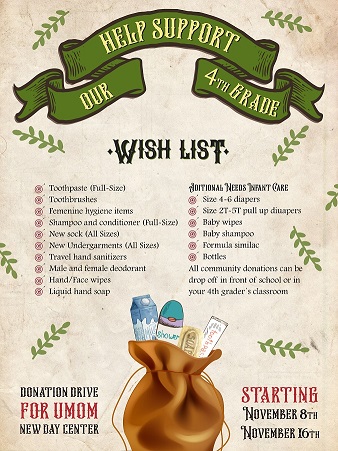 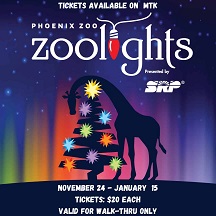 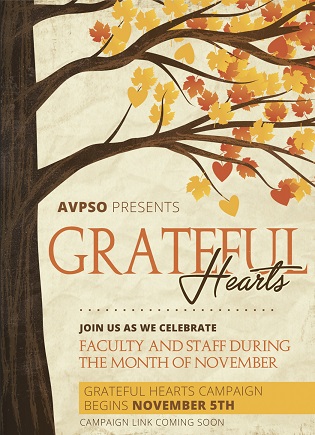 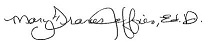 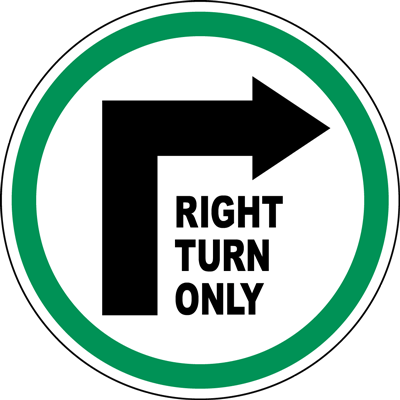 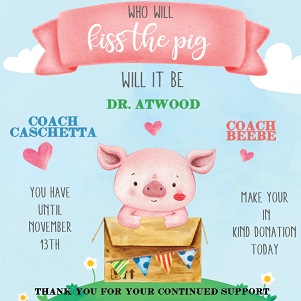 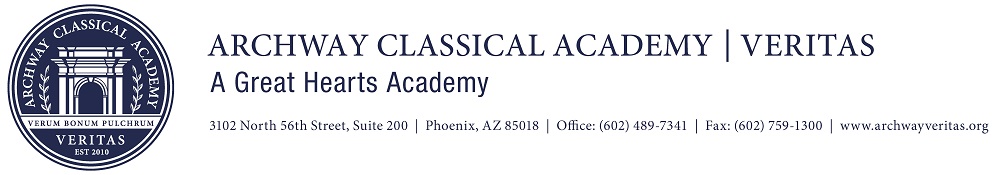 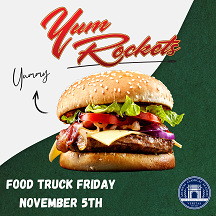 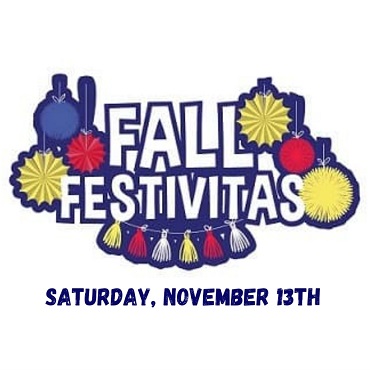 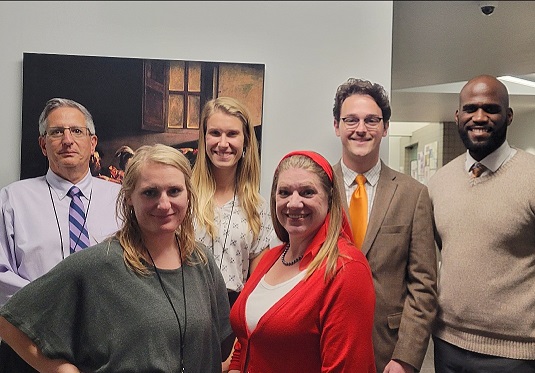 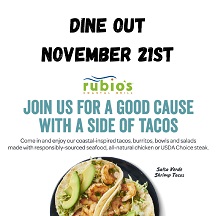 